GREAT AND LITTLE PLUMSTEAD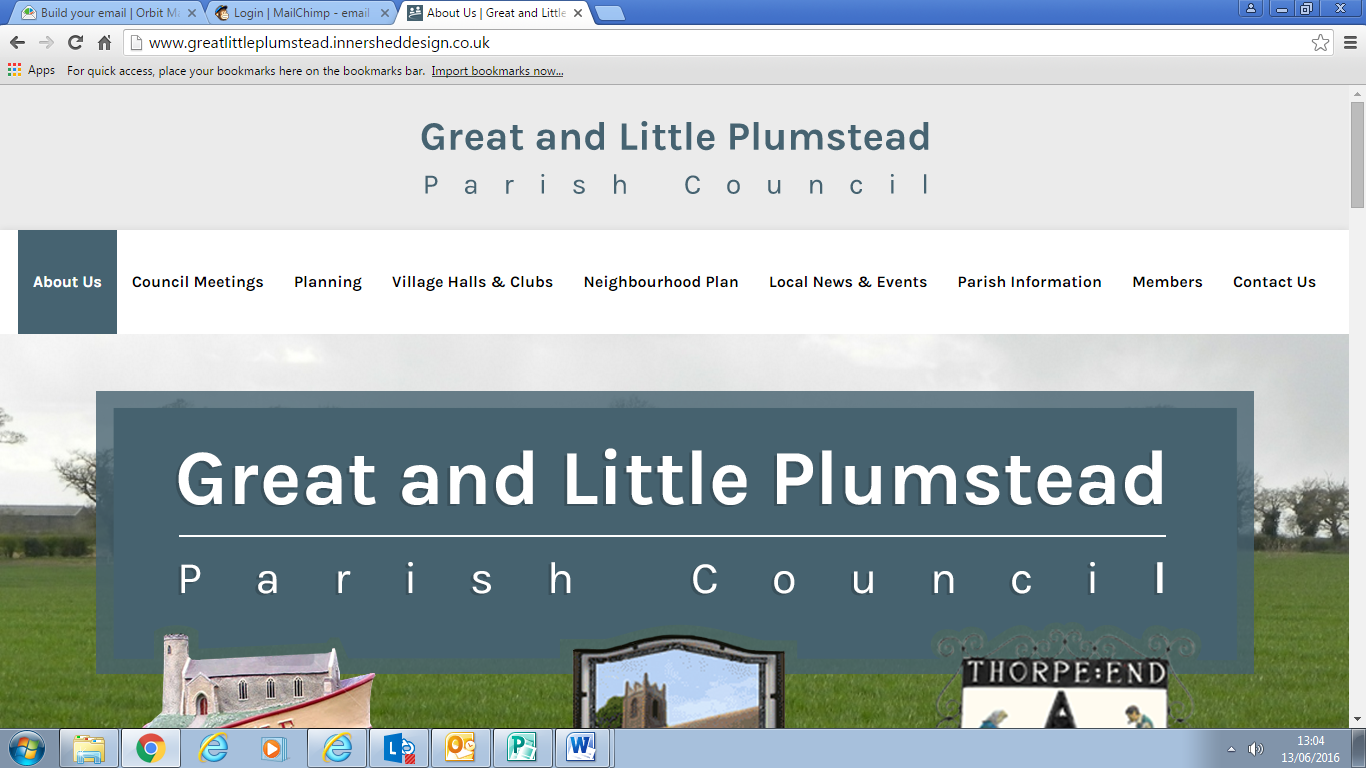 PARISH COUNCILTo Members of the CouncilYou are hereby summoned to attend the next Meeting of Great and Little Plumstead Parish Council which will be held at Great Plumstead Village Hall on Monday 13th November 2023 at 7.00pmTo receive report from PoliceTo receive a report from Ian Mackie, County CouncillorTo receive a report from James Harvey, District CouncillorPublic ParticipationA G E N D ATo accept apologies for absenceTo receive Declarations of InterestTo approve as a true record the Minutes of the meeting held on 9th October 2023To report matters arising from the Minutes not on the agenda: for information onlyTo receive Correspondence To consider Planning Applications To discuss Parish Projects To receive update on Great Plumstead Recreational GroundTo discuss and agree tender submissions and who it is awarded toTo discuss and agree the quotes received for the tree works to the trees on Brick Kiln Road, Little PlumsteadTo discuss and agree the quotes received for the hedge cutting at Little Plumstead Play AreaTo agree payments in accordance with the budget To confirm the date and time of the next meeting of Great and Little Plumstead Parish Council as Monday 11th December 2023 at St David’s Hall, Thorpe End at 7pmTo receive Items for the Next AgendaMrs T ScottClerk to the Council26th October 2023